GéneralitéesLe mécanisme d’insertion de photos sur le forum et surtout dans la galerie ont maintenant près de 15 ans ! A cette époque le smartphone n’existait pas encore ! Ni FB !Le nouveau système permet de :Insérer dans les posts du forum un ou plusieurs diaporamas de X photos.La compression des photos est automatique (inutile de passer par paint ou autres logiciels)La gestion d’un mur d’image qui permet aux applications nommages de publier des albums depuis un smartphone comme ils le font sur Facebook !  Etc etcEn outre la nouvelle galerie doit récupérer toutes les photos publiées depuis 2004 !Rendu sur le forumDonc des diaporama vont apparaitre dans les post du forum ! Il suffit de les regarder deffiler G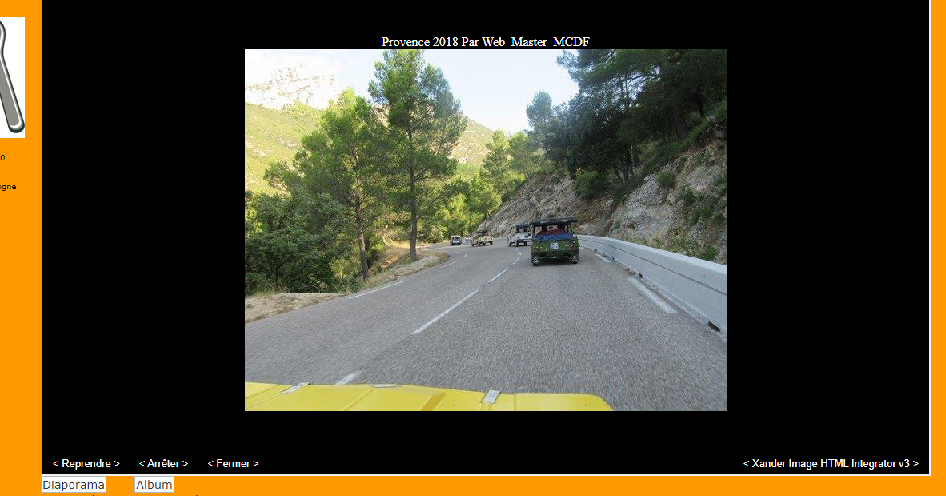 Arrêter -Reprendre le diaporama	En bas a gauche de la fenêtre noire deux petits boutons (<Reprendre> <Arrêter> permettent de piloter le défilement du diaporama.Passage grand écran Diaporama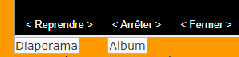 Le bouton Diaporama permet de passer en grand écran. Le bouton < Fermer > permet de revenir sur le forum. Passage grand écran albumLe bouton Album permet de passer en grand écran. Le bouton tout en bas Retour permet de revenir sur le forum. Le clique sur une vignette affiche la photo en plein écran. Le clique sur la grande photo la ferme et reviens sur l’album.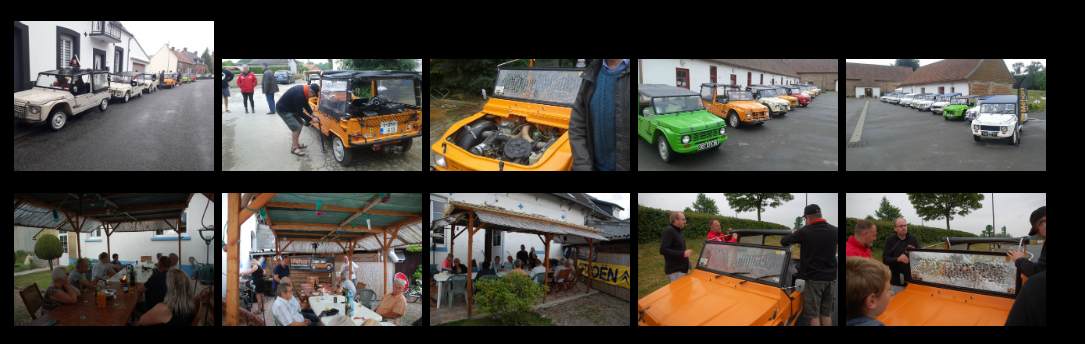 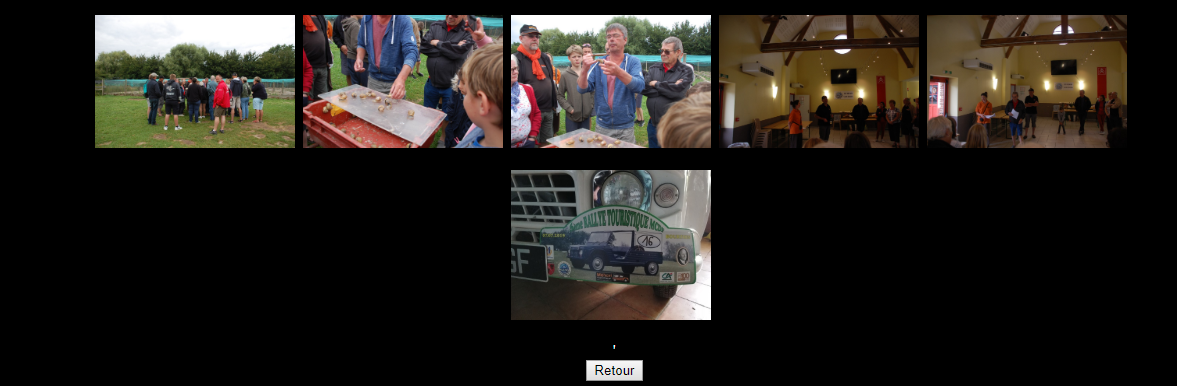 Création Diaporama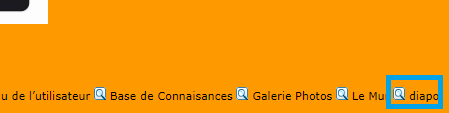 Il faut d’abord se connecter au forum puis cliquer sur le bouton Diapo en haut a droite sur le forum !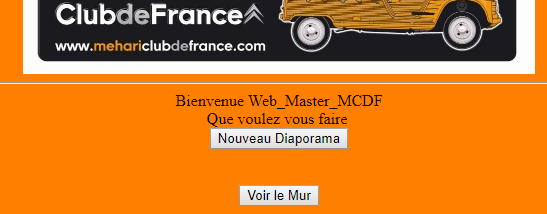 Vous êtes identifié et pouvais cliquer sur nouveau diaporama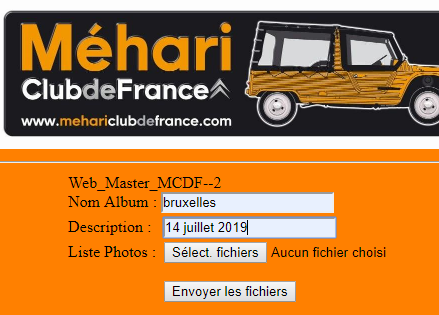 Saisir le nom choisi pour l’album (lettres, chiffres et _ou- ) Saisir en option un descriptif Puis cliquer sur Séléct. Fichiers.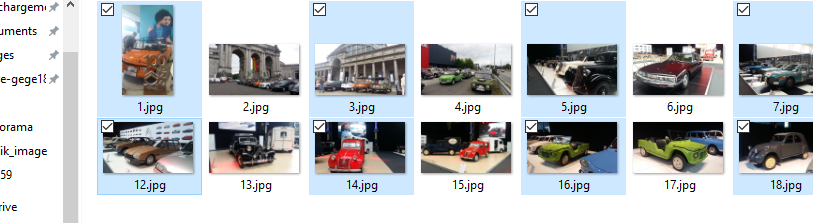 Les seules contraintes sont :20 Photos maximumPoids Maximum de chaque photos 12MoPoids total des fichiers Maximum 120MoPS sous Windows la sélection multiple se fait en maintenant la touche majuscule ou la touche contrôle pour la sélection étendue !On fait « enter » ou on clique sur le bouton « ouvrir » de la page Windows et on revient ici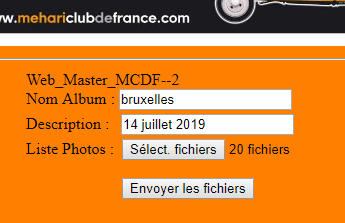 On voit ici que l’on a 20 fichiers.Ont clique sur Envoyer les fichiers !Dans la pratique il n’est plus obligatoire de compresser les photos avant de les mettre en ligne. Mais une photo haute définition (genre 4000*3000) pèse 6Mo. Pour envoyer et compacter les 120Mo cela prend 3 minutes ….Patience ou passer en fibre optique !!!Par contre si vous procéder à la compression en local comme vous le faite actuellement le temps de fabrication de l’album est de 5 secondes !  On verra plus loin comment faire beaucoup mieux !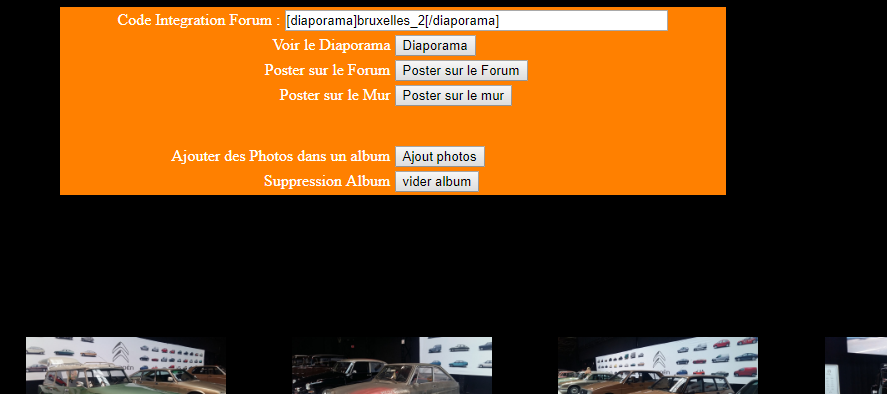 Voila de diaporama est fini !Le panneau de commande orange permet de Code Intégration ForumPour info ou usage avancé !C’est en fait le code à mettre dans le post du forum …Mais pas de soucis il est collé dans le presse papier automatiquement.Voir le DiaporamaPour admirer votre travail. Le bouton <fermer> fonctionne comme sur le forum Poster sur le ForumEn cliquant sur ce bouton vous êtes reconduit sur le forum !Le code d’intégration à été mis dans le presse -papier. Ouvrir le Post ou vous voulez publier votre Diaporama et coller le presse papier la ou le diaporama doit apparaitre (« ctrl+v » ou clique droit coller)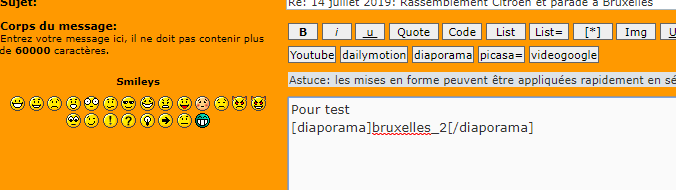 Envoyer le message et c’est fini !Le Diaporama est en ligne sur le forum !Poster sur le MurLa définition du mur et son utilisation sont décrites au paragraphe suivant.Un clic sur ce bouton diffuse l’album sur le mur.Ajout PhotosCe bouton permet d’envoyer une salve supplémentaire de 20 photos !On est redirigé vers la page de sélection d’image, et on refait le séquence « sélection fichiers », « envoi fichier ». Les photos s’additionnent à celles déjà en place, ainsi en faisant plusieurs fois la manipulation la longueur d’un album n’est limitée que par le bon sens.Vider AlbumSupprime toutes les photos et renvoie sur le forum.Fonctions avancées et astucesLe code IntégrationJuste pout infoIl est du type [diaporama]Nom_album_xxxx[/diaporama][diaporama] et [/diaporama] les balises bbcode standardNom_album le nom que vous avais donné à votre album xxx votre Identificateur sur le forum Le xxx permet d’avoir le même titre d’album pour différents utilisateurs et donc de donner le droit de modification uniquement à son propriétaire.Ajouter des photos.Il suffit de venir sur la page « Nouveau Diaporama » et de saisir le nom donné préalablement à l’album. On ajoute les photos et inutile de le re publier le diaporama est mis à jour dans toutes ses instances.Modifier le descriptifIdem précèdent ont ouvre la page nouveau diaporama. Saisir le descriptif.Inutile de sélectionner des images, cliquer sur envoyer, puis retourner sur le forum en cliquant sur poster sur le forum.Le MurConsultationLe mur est un espace commun qui permet de recevoir des albums. Les albums s’empilent automatiquement sur un post dédié du forum. 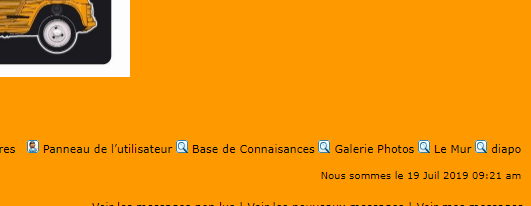 On accède au mur soit en cliquant sur le bouton « Le Mur » soit par l’index du forum 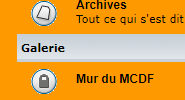 Publier sur le MurLe but premier du mur est de permettre aux applications mobiles (smart phone) de publier aussi facilement sur le mur du Méhari Club De France que sur FaceBook.L’adresse mail du mur est mur@mehariclubdefrance.com De plus la publication sur le mur via des applications « PC » permet de profiter de facilitées pour les albums de gros volumes (Jusque 99 Photos très haute définition).Limitation MailUsage Smart PhoneLe principe est donc de partager ses images via l’application « Mail » comme on le fait avec d’autres applications « facebook »  « instagram »….Sur Iphone ou IpadSélectionner les photos et choisir le partage par mail. Sélectionner la dimension « grandes images » cela vous permet d’envoyer une bonne dizaine de photos d’un seul coup !Mettre en sujet du mail la description de votre album et envoyer.En option mettre un texte dans le mail : Il sera publié dans le post avec l’albumSur Android Comme sur un IOS ouvrir votre photothèque (a priori Photo), sélectionner vos photos puis partager par mail (a priori gmail) attention bien choisir mail (Gmail) et non une adresse mail (même si celle du mur) . Prendre l’option « Grande Image » et surtout pas partage album ! Sur PC Windows (pour utilisateur averti)Attention Ce qui suit ne s’applique que si on utilise un logiciel du type « Client Mail » comme par exemple Outlook, Thunderbird ou … et non un « Web-mail » comme par exemple Gmail, Mailorange ou encore roundcube.Sélectionner jusqu’à 99 photos de taille quelconques (même de plus de 20Mo) puis après un clic droit choisir « envoyer » puis l’option « destinataire »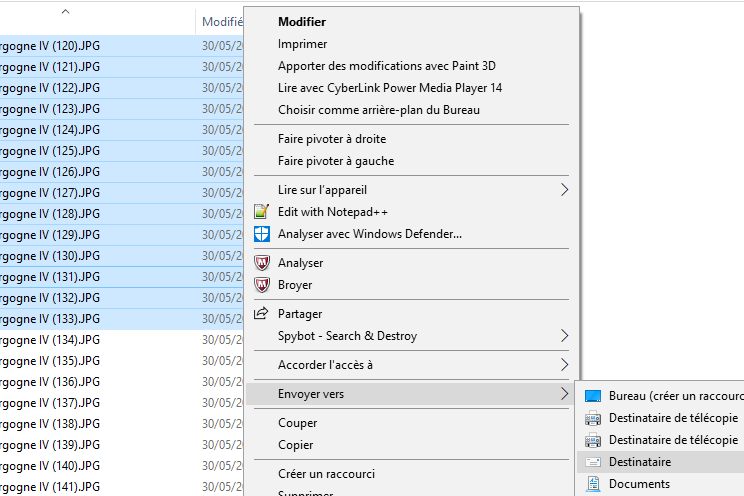 Sélectionner la taille petite 800*600 (ce n’est pas si petit et c’est la taille des photos du forum)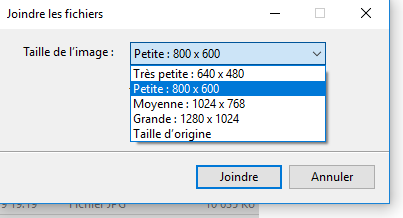 Cliquer sur joindre, la fabrication du mail s’affiche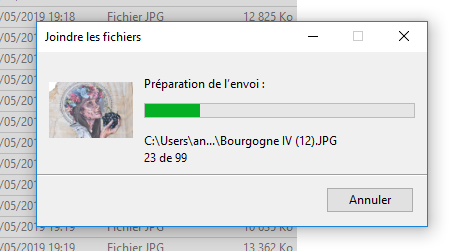 Une fois terminé dans votre « Client Mail » ici Thundebird vous trouverais 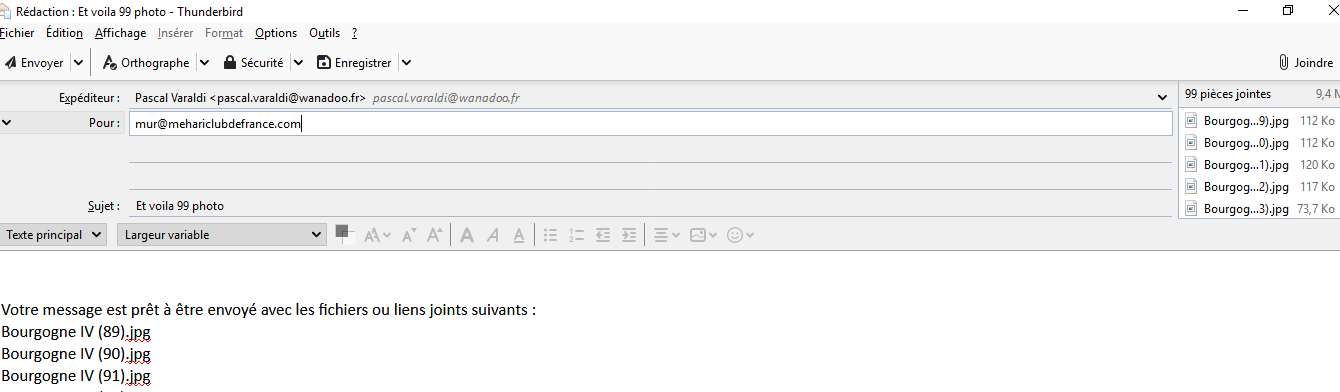 Saisir bien sur l’adresse de destination Le sujet (option mais c’est mieux !) En option toujours mettre un texte dans le mail : Il sera publié dans le post avec l’albumEt cliquer sur envoyer.Suivre l’évolution de l’envoi du mail (ici moins de 30s pour un mail a la base de 1,1 Go compressé à 9,5Mo)C’est fini.Collecte des mails (pour infos)Toutes les 15 Minutes le système vient voir sa boite mail et traite les demandes de mise en ligne et fait son boulot. Donc si vous envoyer un album par mail il faut attendre au maximum 15 Mn avant publication. Une fois le traitement terminé vous recevrait un mail de confirmation et le code d’intégration sur le forum.Album GéantCette fonction est uniquement disponible pour les membres MCDF : Google Photos ou We TransferPoster sur le forum le lien de partage de l’album ou le lien de partage We Transfer et l’envoyer en MP à Web_Master_MCDF. L’album seras mis en ligne aussi vite que possible ….